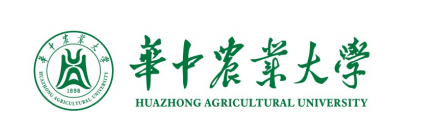 成人高等教育学生实践（实习）课程登记表重点提醒：1.各校外教学点学期末将学生实践（实习）课程成绩录入“管理平台”。2.备案表由各校外教学点存档备查。学号姓名姓名性别年级层次层次学制专业校外教学点校外教学点校外教学点课程名称学期实践（实习）内容：300字及以上，须写明实践时间、地点及具体实践（实习）内容，可另附实践（实习）报告实践（实习）内容：300字及以上，须写明实践时间、地点及具体实践（实习）内容，可另附实践（实习）报告实践（实习）内容：300字及以上，须写明实践时间、地点及具体实践（实习）内容，可另附实践（实习）报告实践（实习）内容：300字及以上，须写明实践时间、地点及具体实践（实习）内容，可另附实践（实习）报告实践（实习）内容：300字及以上，须写明实践时间、地点及具体实践（实习）内容，可另附实践（实习）报告实践（实习）内容：300字及以上，须写明实践时间、地点及具体实践（实习）内容，可另附实践（实习）报告实践（实习）内容：300字及以上，须写明实践时间、地点及具体实践（实习）内容，可另附实践（实习）报告实践（实习）内容：300字及以上，须写明实践时间、地点及具体实践（实习）内容，可另附实践（实习）报告实践（实习）内容：300字及以上，须写明实践时间、地点及具体实践（实习）内容，可另附实践（实习）报告校外教学点审核意见：校外教学点审核意见：校外教学点审核意见：校外教学点审核意见：校外教学点审核意见：校外教学点审核意见：校外教学点审核意见：校外教学点审核意见：校外教学点审核意见：课程分数课程分数日期年     月     日年     月     日年     月     日年     月     日年     月     日